						ลงชื่อ ....................................................  ผู้รับรองข้อมูล (ผู้สมัคร)	  (.........................................................)	 วันที่ให้ข้อมูล...........................................แบบยืนยันข้อมูลคุณสมบัติของผู้สมัครดำรงตำแหน่งกรรมการผู้จัดการธนาคารเพื่อการส่งออกและนำเข้าแห่งประเทศไทย (ธสน.)ชื่อผู้สมัคร ......................................................... เกิดวันที่............ เดือน............................ พ.ศ. ............. อายุ........... ปีลำดับลักษณะต้องห้ามอ้างอิงตามคารแห่งประเทศไทย ใส่เครื่องหมาย  ในช่องใส่เครื่องหมาย  ในช่องหมายเหตุลำดับลักษณะต้องห้ามอ้างอิงตามคารแห่งประเทศไทย ใช่ไม่ใช่หมายเหตุลักษณะต้องห้ามทั่วไปลักษณะต้องห้ามทั่วไปลักษณะต้องห้ามทั่วไปลักษณะต้องห้ามทั่วไปลักษณะต้องห้ามทั่วไป   1.   2.   3.เคยถูกลงโทษไล่ออกหรือปลดออกจากราชการ องค์การ หรือหน่วยงานของรัฐฐานทุจริตต่อหน้าที่   4.เว้นแต่ธนาคารแห่งประเทศไทยจะพิจารณายกเว้นให้   5.เว้นแต่ธนาคารแห่งประเทศไทยจะพิจารณายกเว้นให้      6.เว้นแต่ธนาคารแห่งประเทศไทยจะพิจารณายกเว้นให้      7.      8.เป็นข้าราชการการเมือง สมาชิกสภาผู้แทนราษฎร สมาชิกวุฒิสภา สมาชิกสภาท้องถิ่นหรือผู้บริหารท้องถิ่น หรือผู้ดำรงตำแหน่งทางการเมืองอื่นใดตามที่ธนาคารแห่งประเทศไทยจะได้ประกาศกำหนด         9.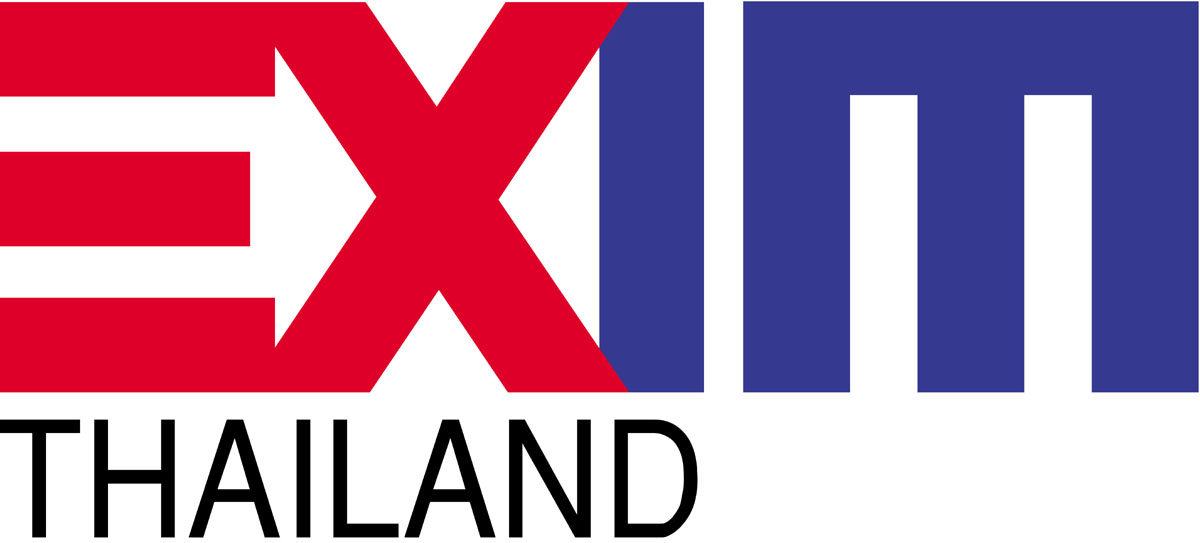 